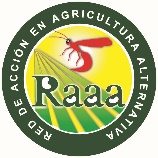 Ficha del cursoNombre:MANEJO ECOLOGICO DEL SUELODuración:16 horas  académicas. El/la participante debe dedicar al curso lectura previa de documentos básicos. Modalidad:El curso es de PRESENCIAL se desarrolla en bajo la modalidad de un aprendizaje practico, APRENDER HACIENDO y APRENDIENDO DE LA EXPERIENCIA. El aprendizaje sucede en el contexto de un AULA ABIERTA, en el fundo agroecológico HECOSAN, con el acompañamiento de los facilitadores.Los facilitadores guiarán y coordinarán la actividad teórica y práctica, generando la participación de los alumnos y promoviendo el pensamiento crítico, intercambio de experiencias, se socializara un documento guía sobre el tema específico, texto básico para la discusión.Fecha del curso:El curso se realizará los días 26 y 27 de abril de 2019.Destinatarios:Productores, estudiantes, técnicos y profesionales cuya actividad está relacionada con la producción agrícola, manejo ecológico de sistemas productivos y el desarrollo agrícola y rural; profesionales del desarrollo, organizaciones de la sociedad civil y público interesado en la temática.Metodología del curso:La metodología del curso es de aplicación 100% práctica, se basan en el uso de metodologías participativas para la discusión y aprendizaje colectivo. Esto se realiza a través de:Enfoque la salud del suelo Origen y formación de los suelos Características y propiedades de los suelos (calicata) Saneamiento de suelos contaminados con agrotóxicos Evaluación de la salud y fertilidad de los suelos Función del componente suelo en el agroecosistema. Dinámica de retroalimentación.  Discusiones durante el desarrollo del proceso de capacitación.Objetivos del cursoObjetivo generalConocer los las características y/o propiedades de los suelos para su gestión productiva con enfoque ecológico. Objetivos específicos Conocer los fundamentos del enfoque salud y vida de los suelos.Reconocer las propiedades de los suelosConocer los principios del manejo ecológico de suelosEstablecer criterios para evaluar la salud y la fertilidad de los suelos.Contenidos:El suelo es uno de los recursos más valiosos para garantizar la producción y productividad de los cultivos, su aporte a este proceso dependerá de sus factores de formación, del nivel de fertilidad natural y de las prácticas de manejo aplicadas. Este módulo presenta una mirada sobre las características y/o propiedades de los suelos, la vida y la salud del suelo para establecer los principios del Manejo Ecológico de Suelos (MES), como una estrategia para lograr mejorar  las condiciones del suelo para una gran actividad biológica y permiten el mejoramiento y mantenimiento de su fertilidad (física, química y biológica) con el empleo de diferentes técnicas como una adecuada planificación u organización del sistema productivo. ContenidoBases científicas para el manejo de suelos: Génesis y formación del suelo. Características y propiedades. La vida en el suelo: Biología y microbiología del suelo, relación suelo vivo- rizósfera.La fertilidad de los suelos: Sistemas de evaluación de la fertilidad del suelo y la materia orgánica del sueloMétodos prácticos para determinar las características de los suelos. Idioma:El curso será dictado íntegramente en español.Valor:200 soles. Vacantes:30Procedimiento:Para participar en el curso, puede inscribirse, el plazo es hasta el 26 de abril de 2019.Depositar a la cuenta de la RAAA: Banco de Crédito del Perú: 1941617937096, enviar copia Boucher al correo hvelasquez@raaa.org.peInformación adicional:Los participantes deben asegurar su vacante mediante el pago a cuenta RAAA.Durante el desarrollo del curso, los participantes tendrán el acompañamiento permanente de los facilitadores, que resolverán sus dudas e inquietudes.Los costos corresponden a facilitación, separata con resúmenes, prácticas de campo y refrigerios. El almuerzo y el alojamiento no está incluido, pero se coordinara este servicio para facilitar la participación de los interesados.  Código Curso: P2019-MES19/04/19Certificación: Una vez cursado el curso, los participantes recibirán el certificado de la participación del curso que da RAAA, por un total de 16 horas academicas. La certificación tiene la opción de sumar a la acreditación del PROGRAMA DE FORMACION EN AGROECOLOGIA Y PRODUCCION ORGANICA. Responsable del curso:Ing. Luis Abraham Gomero Osorio Contacto: lgomero@raaa.org.pe / capacitacion@raaa.org.peTeléfono: 999658944 Sitio web: raaa.org.pe